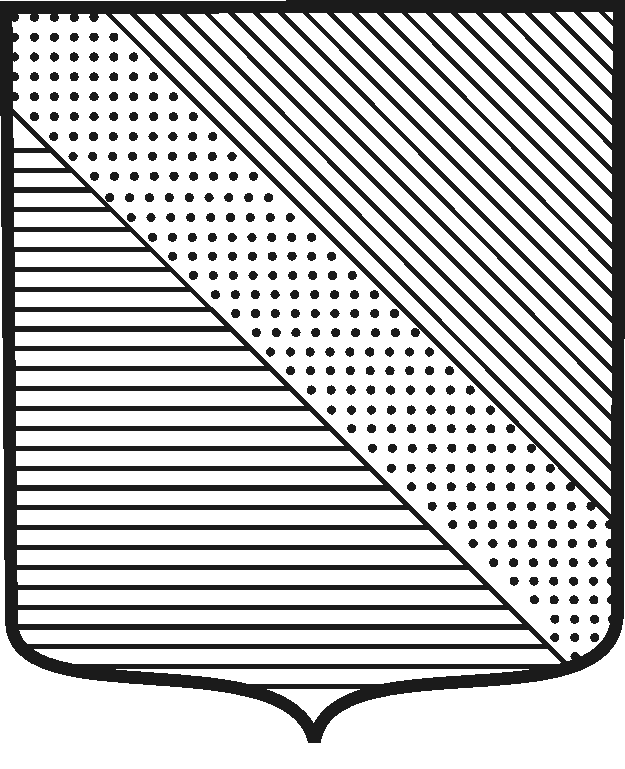 АДМИНИСТРАЦИЯ МУНИЦИПАЛЬНОГО ОБРАЗОВАНИЯ                                 ТУАПСИНСКИЙ РАЙОНПОСТАНОВЛЕНИЕот __________________                                                        № _________________г. ТуапсеО внесении изменений  в постановление администрации муниципального образования Туапсинский район от 24 декабря 2021 г. № 2190 «Об утверждении Порядка предоставления субсидий гражданам, ведущим личное подсобное хозяйство, крестьянским (фермерским) хозяйствам, индивидуальным предпринимателям, осуществляющим деятельность в области сельскохозяйственного производства на территории муниципального образования Туапсинский район В связи с изменениями, внесёнными в постановление главы администрации (губернатора) Краснодарского края от  № 550 «Об утверждении Порядка расходования субвенций, предоставляемых из краевого бюджета местным бюджетам на осуществление отдельных государственных полномочий по поддержке сельскохозяйственного производства в Краснодарском крае в части предоставления субсидий гражданам, ведущим личное подсобное хозяйство, крестьянским (фермерским) хозяйствам, индивидуальным предпринимателям, осуществляющим деятельность в области сельскохозяйственного производства, в рамках реализации мероприятия государственной программы Краснодарского края «Развитие сельского хозяйства и регулирование рынков сельскохозяйственной продукции, сырья и продовольствия» постановляю:1. Внести в приложение к постановлению администрации муниципального образования Туапсинский район от 24 декабря 2021 г. № 2190 «Об утверждении Порядка предоставления субсидий гражданам, ведущим личное подсобное хозяйство, крестьянским (фермерским) хозяйствам, индивидуальным предпринимателям, осуществляющим деятельность в области сельскохозяйственного производства на территории муниципального образования Туапсинский район» следующие изменения:в пункте 2.7 раздела 2 в абзаце 13, в абзаце 7 подпункта 4), в абзаце 3 подпункта 5), в абзаце 3 подпункта 6) подпункта 2.7.1 после слова «главой» дополнить словами «городского или»; в приложении 31 к Порядку предоставления субсидий личным подсобным хозяйствам, крестьянским (фермерским) хозяйствам, индивидуальным предпринимателям осуществляющим деятельность в области сельскохозяйственного производства на территории муниципального образования Туапсинский район:пункты 3.1 и 3.2 изложить в следующей редакции: «дополнить сноской следующего содержания:«*Указанный размер субсидии применяется к затратам, понесенным с           1 января 2022 г.»;»;3) в приложении 32 к Порядку предоставления субсидий личным подсобным хозяйствам, крестьянским (фермерским) хозяйствам, индивидуальным предпринимателям осуществляющим деятельность в области сельскохозяйственного производства на территории муниципального образования Туапсинский район:пункты 3.1 и 3.2 изложить в следующей редакции:«дополнить сноской следующего содержания:«*Указанный размер субсидии применяется к затратам, понесенным с           1 января 2022 г.».»;2. Опубликовать настоящее постановление на официальном сайте администрации муниципального образования Туапсинский район в информационно – телекоммуникационной сети «Интернет». 3. Контроль за выполнением настоящего постановления возложить на заместителя главы администрации муниципального образования Туапсинский район Сидоренко С.Г.4. Постановление вступает в силу с момента его опубликования.Главамуниципального образованияТуапсинский район                                                                              В.В. Мазнинов3.1за реализацию молокапо базовой ставке 2,45 рубля за 1 кг молока (с применением к базовой ставке повышающего коэффициента 1,227, при средней молочной продуктивности коров 5000 кг и выше в году, предшествующем текущему финансовому году), но не более чем за 100 000 кг в финансовом году; 3 рубля за 1 кг молока, но не более чем за       100 000 кг в финансовом году*3.2за реализацию мяса крупного рогатого скота5 рублей за 1 кг живого веса, но не более чем за 100 000 кг в финансовом году;10 рублей за 1 кг живого веса, но не более чем за 100 000 кг в финансовом году*3.1за реализацию мяса крупного рогатого скота5 рублей за 1 кг живого веса, но не более чем за 1 000 кг в финансовом году5 рублей за 1 кг живого веса, но не более чем за 5 000 кг в финансовомгоду;10 рублей за 1 кг живого веса, но не более чем за5 000 кг в финансовомгоду*3.2за реализацию молока (коров, коз)2 рубля за 1 кг молока, но не более чем за 10 000 кг в финансовом году;3 рубля за 1 кг молока, но не более чем за 10 000 кг в финансовом году*2 рубля за 1 кг молока, но не более чем за 25 000 кг в финансовом году;3 рубля за 1 кг молока, но не более чем за25 000 кг в финансовом году*